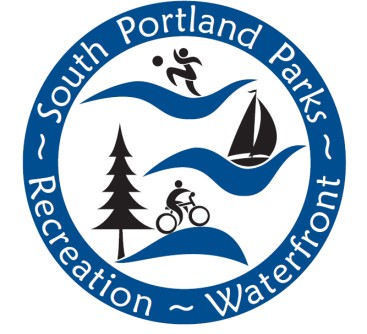 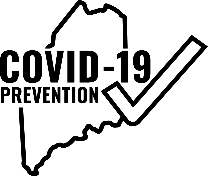 Adult Golf League RulesGuidelines: This league is intended to be a social league where men and women of all skill levels have equal opportunity to play golf. Good sportsmanship is required. Arguing with course staff, players, and league supervisors is prohibited. This behavior may result in a game or league suspension.Game play: This league format is scramble play.  A scramble format involves four golfers all on the same team playing together. Each team member hits a tee shot on each hole. The team then collectively decides which of the four balls is in the best position to play next.  Golf score cards are at the pro shop.  Scoring:  The scores will be based on stroke play. Scoring will be based on teams. We will play 5 weeks of matches plus 2 weeks of playoffs. Playoffs will be mixed doubles (2 players from a team playing with other 2 players for a team).  Scoring Team PointsEquipment: Please bring your own equipment; cart, clubs, tees and golf balls. No club sharing and metal cleats per course rules. Uniforms/Clothing: Team shirts will not be provided for the adult golf league. Players can wear whatever they like as long as it is within South Portland Municipal Golf Course standards.Roster: All players must be registered 1 week prior to the season starting. Team roster is 4 people. All roster changes must be approved by the 1st week of the season. No new players may register after week 1 games have concluded. Players will must be 18 years old and out of high school. Time: Tee Times will be set per season. There will be several times slots on 3 to 4 nights in the weekday to choice from.  The matches need to start on the scheduled tee time. There will be no more than a 5-minute grace period to wait for players. Substitution: You may have subs from other teams or outside of the league. Teams can play with only 2 players. However, the more teammates able to play during the week the better chance of better scores each week.Disqualification.Team Captains are responsible for their players. If a compliment is filed against a team or player for inappropriate behavior on the course the team or player may be suspended for a game or the remainder of the season. COVID-19 Updates. Revised 10/27/2021Please stay home is you have any of these symptoms. Cough, fever, shortness of breath or difficulty breathing, chills, repeated shaking with chills, muscle or body aches, headache, sore throat, new loss of taste or smell, congestion or runny nose, nausea or vomiting and diarrhea.If you are witnessed experiencing/displaying any of the COVID-19 symptoms you will be asked to leave the facility immediately. Future action may be taken by the department towards a player and team captain allowing players to play with known symptoms.Confirmed Covid-19 cases – Please notify league supervisor, Whitney Dorsett wdorsett@southportland.org at 207-767-7650 if you or a person you had close contact with test positive for covid-19. When league supervisors are notified of a player’s positive covid-19 results we will immediately notify city health and safety administration staff and begin contact tracing. If the player is believed to have participated in the league within 48 hours of showing symptoms or a positive test, we will postpone games and alert the league if necessary. We will follow up with directions from city administration staff and Maine CDC. If you have an outstanding covid-19 test please do not attend the program.If a player on your team notifies you and the league of new potential covid-19 symptoms and you or other players have been in contact with this player within a 48 hour window of symptoms your team game will be rescheduled.Credits v Refunds – If your team is unable to continue play due to covid-19 a prorated credit will be put on your account. If we (as the league) have to stop leagues altogether a prorated refund will be sent back to you within 2 weeks.South Portland Municipal Golf Course
155 Wescott Rd, South Portland, ME 04106
207-775-0005 or 207-767-7652The South Portland Golf Course is a nine-hole golf course situated on 25 acres located between Westbrook St, Wescott Rd, and Broadway.  The clubhouse, which shares a building with the Branch Library, is located at 155 Wescott Rd.The Par 33 layout measures 2071 yards.  It is a fun course for players who are new to the game, and seniors who are looking to relax, get outside, and enjoy a round of golf.  Yet it is tricky enough to challenge the intermediate players.  The more experienced player will gain the benefit of working on their short game, as the dog-legs, and hidden, postage stamp greens can make shot making a challenge.The South Portland Golf Course is the perfect option for the golfer who is looking to get a quick nine in before or after work, or even during a lunch break.  It is a great place for families and friends to come out, enjoy a round of golf together, and learn the game of a lifetime.The course will open in mid April weather permitting, and the season will run through October. All patrons are expected to follow the course rules, rules of golf, and proper on course etiquette.Tee times can be made by calling 775-0005.  Tee times will be scheduled in 15-minute intervals.  Walk-ups will be permitted and accommodated if possible. PlaceWeek 1 -5Week 6 – 7 (Playoffs) 1st 1002002nd901803rd801604th-5th751506th-7th701408th – 9th6513010th - lower60120